Муниципальное бюджетное дошкольное образовательное учреждениеЧановский детский сад №4Чановского района Новосибирской областиСценарий спортивного праздника  «Служить России!»подготовительная группа (6-7 лет)ОО «Физическая культура»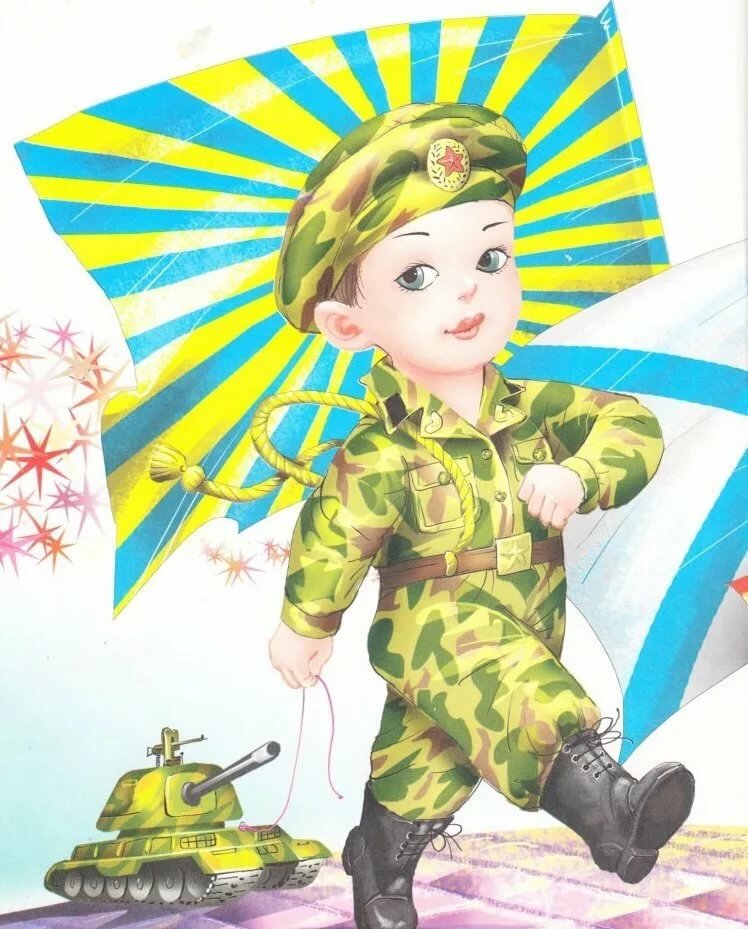 Подготовили и провели: Инструктор по ФИЗО, педагоги групп.2020Цели и задачи:• способствовать гармонизации детско-родительских отношений;• знакомить детей с традицией празднования Дня защитника Отечества;• закреплять знания о военных профессиях, названиях военной техники;• совершенствовать координацию движений, формировать ловкость и меткость у детей;• воспитывать патриотические чувства.Ход праздникаДети заходят в зал под марш, выполняют перестроения и становятся полукругом. «Служить России»Стих читает ребенок:У меня есть папа!Спросите, какой он?Самый СИЛЬНЫЙ папа,Самый ХРАБРЫЙ воин!Добрый. Умный самый.Как не похвалиться.Папой только, с мамойМожно поделиться.У меня есть папа!Всё равно, какой он!Лучший в мире папа,Потому что МОЙ ОН!Поют песнюВедущий: Здравствуйте дорогие наши гости, папы и дедушки, здравствуйте дорогие друзья! Сегодня наш праздник посвящен 23 февраля – это праздник Армии, а ещё этот праздник называют Днем защитника Отечества. По хорошей традиции в этот день поздравляют всех военных, и вообще всех мужчин и мальчиков – бывших и будущих солдат – защитников Родины. И мы, собрались в этот торжественный день, чтобы поздравить всех Вас защитников нашей Родины, с этим прекрасным праздником.1 ребенок: 23 февраля — красный день календаря!В этот день отца и дедаПоздравляет вся семья!2 ребёнок: Здравствуй праздник!Здравствуй праздник!Праздник мальчиков и пап!Всех военных поздравляетНаш весёлый детский сад!3 Ребёнок: Слава армии любимой!Слава армии родной!Наш солдат отважный, сильный,Охраняет наш покой.4 Ребёнок: Пусть сияет ярко солнце,И пусть пушки не гремят,Мир людей страну роднуюЗащитит всегда солдат!Ведущий: Есть такая профессия — Родину защищать.И делают это профессиональные военные: они защищают нашу страну, охраняют счастливое детство наших детей, мирный труд наших граждан, чтобы мы могли спокойно спать, жить и учиться под мирным небом нашей Родины. Наши славные воины мужественные и смелые, и наши ребята, хотят быть похожими на них. Давайте послушаем, о чем мечтают наши мальчики.Стихи для мальчиков:1. Мы пока что дошколята,А шагаем, как солдаты.2. Я танкистом смелым буду,Проведу свой танк повсюду!3. Я своей ракетой грознойЦель достану в небе звёздном!4. Я, ребята, непременноСтану лётчиком военным!5. Я, бесстрашным капитаномПоплыву по океанам!6. Я хочу быть офицером,Чтоб идти в атаку первым!7. Моряки, артиллеристы,Пограничники, танкистыЗащищают мирный труд.Нашей армииДети (хором): салют!Ведущий: Наши дорогие папы и дедушки примите в подарок песню.Дети исполняют песню «Наша Родина сильна» Музыка А. Филиппенко. Слова Т. Волгиной.(Дети садятся на места)Ведущая: Чтоб защитниками стать,Долг солдата выполнять,Нужно крепким, сильным быть,С физкультурою дружить.Таней разминка Левой, правой»Эстафета «Граната» перемени предметЭстафета «Самый меткий» смять газету в комок и попасть в корзину.Эстафета «Топкое болото» с помощью двух обручей переправится до фишки, обратно бегом.Эстафета «Разведка» подлезть под натянутую веревку.Эстафета «Самый ловкий» бег с двумя мячами.Эстафета «Ну, погоди!» прыжки в мешках.Эстафета «Военная техника» бег змейкой собрать пазл и так же вернуться обратно.Эстафета «Граница» из модулей по горизонтали построить границу.Эстафета «Доставь донесение в штаб» добежать до скакалки, пропрыгать 5 раз ,получить конверт вернуться в команду. По окончании эстафеты собрать пословицу и озвучить.Эстафета «Меткий стрелок» попасть мячом в обруч.Эстафета «Воздушная тревога» звучит музыка «марш» все ходят строевым шагом, звучит «сирена» все все возвращаются на свои места.Песня  для мальчиков.Ребенок:Рано утром я проснусьНа зарядку становлюсьПриседаю и скачуПехотинцем стать хочу.Ведущий: - Молодцы! И папы, и дети хорошо справились с заданиями. А теперь пап попросим присесть и отдохнуть, а мы продолжим наше выступление.Песня для папРебенок 1: 23 февраля — День Российской Армии!Вверх орудия палят, всех салютом балуют.Шлют они от всей страны благодарность воинам,Что живём мы без войны, мирно и спокойно.Ребенок 2: Дед мой в армии служил. У отца — награды.Вот и я давно решил, что пойду в солдаты!Знаю, надо подрасти… Нужно стать взрослее…Но ведь я себя вести по-мужски умею!Ребенок 3: Защищаю во дворе маленьких и слабыхИ справляю в феврале День Армейской славы.Я сумел бы выполнять, как солдат, задания.Попрошу меня принять в армию заранее!Ведущий: Наш праздник подошел к концу. Хочется пожелать нашим мальчикам - счастливого детства, нашим папам - силы и мужества, а нашим дедушкам - крепкого здоровья.Всем Вам троекратное: Ура! Ура! Ура!